В преддверии 8 Марта на Вороновщине районная организация Белорусского союза женщин инициировала акцию «Мы вас поздравляем, боевые подруги!»«Мы вас поздравляем, боевые подруги!» — такими словами приветствовали ветеранов Великой Отечественной председатель районной организации Белорусского союза женщин Елена Ястремская, заместитель председателя районной организации Белорусского союза ветеранов войны в Афганистане Станислав Дайлидко, председатель районного совета ветеранов, член Правления РО ОО «БСЖ» Нелли Пушненкова. Поздравления в этот день принимали женщины-ветераны Великой Отечественной войны и вдовы ветеранов, матери погибших военнослужащих. По-прежнему в настроении и с улыбками встречали гостей Татьяна Кузьминична Бобина из Вороново и Вера Филипповна Тимофеева из Бастун. Незаметно пролетело время общения с Ядвигой Иосифовной Голощапенко из Довгял. Женщина поделилась своими воспоминаниями о муже-ветеране Великой Отечественной Иване Ивковиче.Подарки и цветы от районной организации «БСЖ» пришлись по душе женщинам.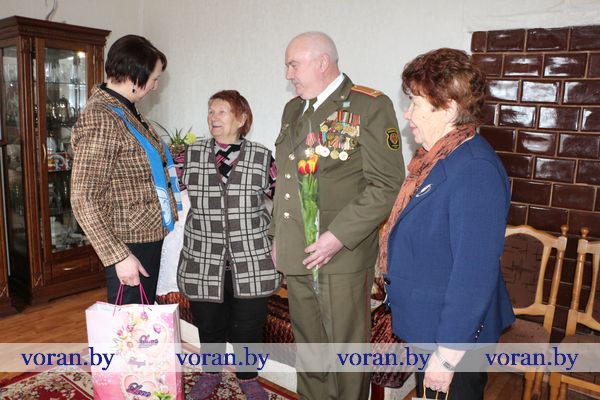 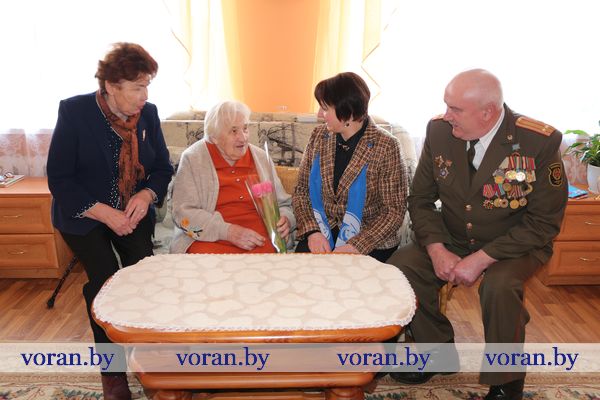 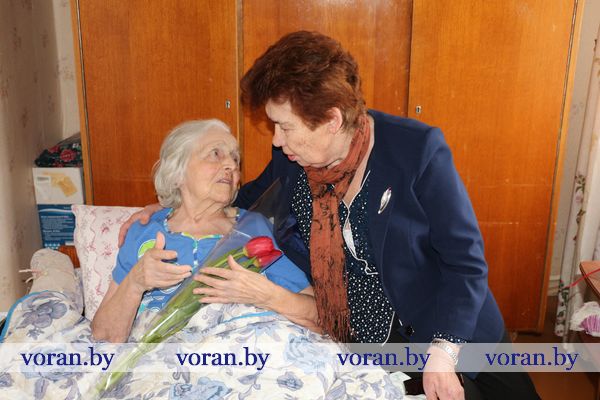 